                                             				                                                   ΕΛΛΗΝΙΚΗ ΔΗΜΟΚΡΑΤΙΑ                                  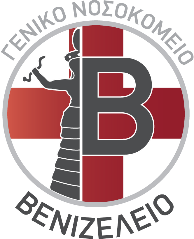 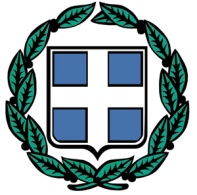 ΥΠΟΥΡΓΕΙΟ ΥΓΕΙΑΣ 7Η ΥΓΕΙΟΝΟΜΙΚΗ ΠΕΡΙΦΕΡΕΙΑ ΚΡΗΤΗΣΓΕΝΙΚΟ ΝΟΣΟΚΟΜΕΙΟ “ΒΕΝΙΖΕΛΕΙΟ – ΠΑΝΑΝΕΙΟ”        Λεωφ. Κνωσσού, Τ.Θ. 44, Ηράκλειο Κρήτης ΑΦΜ 996978666, ΔΟΥ Ηρακλείου					Αριθμός Έγκρισης: ΤΜΗΜΑ ΠΛΗΡΟΦΟΡΙΚΗΣ									Tηλ. 2813408850-55									Ηράκλειο 4/8/2020Τεχνικές ΠροδιαγραφέςTα ζητούμενα είδη θα πρέπει να πληρούν τις παρακάτω απαραίτητες τεχνικές προδιαγραφές, που θα πρέπει να αποδεικνύονται στην Τεχνική Περιγραφή και σε Φύλλο Συμμόρφωσης και να τεκμηριώνονται με αντίστοιχες παραπομπές σε πρωτότυπα prospectus ή άλλα επίσημα έγγραφα:ΣΤΑΘΕΡΟΠΟΙΗΤΗΣ UPSΥΠΟΔΕΙΓΜΑ ΦΥΛΛΟΥ ΣΥΜΜΟΡΦΩΣΗΣΟ προμηθευτής υποχρεούται μαζί με την προσφορά να υποβάλει ΦΥΛΛΟ ΣΥΜΜΟΡΦΩΣΗΣ πλήρως τεκμηριωμένο με συγκεκριμένες αναφορές σε προσπέκτους και άλλα φυλλάδια ή εγχειρίδια του κατασκευαστικού οίκου για κάθε ένα από τα αναφερόμενα χαρακτηριστικά των ειδών. Στο φύλλο αυτό επίσης θα αναφέρονται με λεπτομέρεια όλες οι υπάρχουσες συμφωνίες ή αποκλίσεις των χαρακτηριστικών των προσφερομένων ειδών και τεχνικών προδιαγραφών. Ο προμηθευτής θα πρέπει να απαντά μία προς μία και με την ίδια σειρά σε όλες τις τεχνικές προδιαγραφές των ειδών της διακήρυξης.Γενικά ΧαρακτηριστικάΤα προσφερόμενα είδη να είναι συσκευές σύγχρονης τεχνολογίας, τελευταίας γενιάς, αμεταχείριστες και να λειτουργούν με τάση δικτύου AC 220 V / 50 Hz.Να πληρούν τις προδιαγραφές ασφαλείας της Ευρωπαϊκής Ένωσης και να φέρουν σήμανση πιστοποίησης συσκευής κατά CE.Κατά την παράδοση, να δοθούν όλα τα Εγχειρίδια και το Λογισμικό των Οδηγών (drivers).Οι συσκευές να προσφέρονται με όλα τα απαραίτητα καλώδια σύνδεσης, λοιπά εξαρτήματα και λογισμικό έτσι ώστε να  είναι έτοιμες προς χρήση χωρίς να απαιτείται η αγορά επιπλέον εξαρτημάτων. Η προσφερόμενη τιμή θα πρέπει να είναι σύμφωνη (μικρότερη ή ίση), με την τιμή αντίστοιχων ειδών στο Παρατηρητήριο Τιμών της Επιτροπής Προμηθειών Υγείας, κατά την χρονική περίοδο διενέργειας του διαγωνισμού. Ημερομηνία έναρξης της εγγύησης θεωρείται η ημερομηνία υπογραφής του Πρωτοκόλλου Οριστικής Παραλαβής, με το οποίο βεβαιώνεται η οριστική ποσοτική και ποιοτική παραλαβή, σύμφωνα με τους όρους της σύμβασης.Να παρέχεται η εγγύηση καλής λειτουργίας  όπως αναφέρεται στις προδιαγραφές ανά είδος. Αυτή περιλαμβάνει το κόστος εργασίας για την αποκατάσταση της βλάβης καθώς και το κόστος των ανταλλακτικών και εξαρτημάτων για ολόκληρο τον εξοπλισμό χωρίς καμία απολύτως εξαίρεση (εκτός των αναλώσιμων ειδών). Κατά τη διάρκεια του χρόνου εγγύησης, σε περίπτωση δυσλειτουργίας της συσκευής, θα πρέπει με ευθύνη και μέριμνα του Προμηθευτή να γίνει η αποκατάσταση της βλάβης εντός είκοσι (20) ημερολογιακών ημερών. Διαφορετικά, θα πρέπει να αντικατασταθεί το μηχάνημα με άλλο αντίστοιχων δυνατοτήτων (ή και καλύτερων) μέχρι την επισκευή του. Αν το μηχάνημα κατά την περίοδο της εγγύησης παρουσιάσει βλάβες που ξεπερνούν αθροιστικά τις εξήντα (60) ημέρες, θα πρέπει να αντικατασταθεί με καινούριο. Στην περίπτωση αυτή μάλιστα, δύναται να παραταθεί η εγγύηση καλής λειτουργίας για όσο χρονικό διάστημα η συσκευή δεν ήταν σε παραγωγική λειτουργία.Η τεχνική προσφορά να συνοδεύεται με οδηγίες χρήσης και συντήρησης του προϊόντοςΟ χρόνος παράδοσης του εξοπλισμού να μην υπερβαίνει τους δύο (2) μήνες από την ημερομηνία υπογραφής τη Σύμβασης.Κριτήρια ΚατακύρωσηςΗ πλέον συμφέρουσα από οικονομική άποψη προσφορά για κάθε είδος ξεχωριστά.Τεχνικά ΧαρακτηριστικάΑπαίτησηΑπάντηση προμηθευτήΝα αναφερθεί μοντέλο και εταιρεία κατασκευήςΝΑΙΑριθμός μονάδων15Τύπος:Line InteractiveΛειτουργίες:Τεχνολογία AVR (Automatic Voltage Regulation) για ομαλή παροχή τάσηςΑυτόματη επανεκκίνηση κατά την επαναφορά του εναλλασσόμενου ρεύματοςΜε έξοδο καθαρή ημιτονική κυματομορφήΛειτουργία άμεσης εκκίνησης (cold start) χωρίς ρεύμαOff-mode φόρτισηΜικρό μέγεθος και δυνατότητα τοποθέτησης στον τοίχοΧωρητικότητα:950VA / 570W maxΤάση εισόδου:220/230/240 VAC 50/60HzΤάση εξόδου (Batt. mode):220/230/240VAC ± 10%Χρόνος μεταγωγής: 2 - 6ms, 10ms maxΚυματομορφή: καθαρή ημιτονοειδήςBackup time:έως 10mins (120w load)Τύπος μπαταρίας: 12V / 5AhΧρόνος φόρτισης: 4-6 ώρες (στο 90% της χωρητικότητας)Έξοδοι UPS: 4x schukoΕπίπεδο θορύβου: <40dBΔιαστάσεις: ≤ 245 x 163 x 90mmΒάρος: ≤ 4.5kgΕγγύηση Μπαταρίας: ≥ 12 μήνεςΕγγύηση:≥ 2 έτηΤεχνικά ΧαρακτηριστικάΑπαίτησηΑπάντηση προμηθευτή